МКДОУ «Введенский детский сад общеразвивающего вида №3»Дата: апрель, 2019 г.Подготовил: Савчишина Е.А.                                          Сетевое взаимодействие с детской библиотекой.Беседа «Моя первая книга о технике»      В нашей группе прошла встреча с детским библиотекарем Натальей Виниаминовной, которая рассказала о технике. Рассказала о первых колесах деревянных. Но на этом человеческие изобретения не закончились, а только начались. Познакомила детей с книгой, в которой прописано много изобретений, например, от первого телефона до сотовой связи. Автор книги Л.Гальнепенштейн «Моя первая книга о технике». А так же поговорили о космосе. Автор книги К.А.Пальцевский «Моя первая книга о космосе».      В группе была оформлена книжная выставка  «От колеса до космоса».Дети с интересом слушали рассказ Натальи Виниаминовны о технических изобретений. 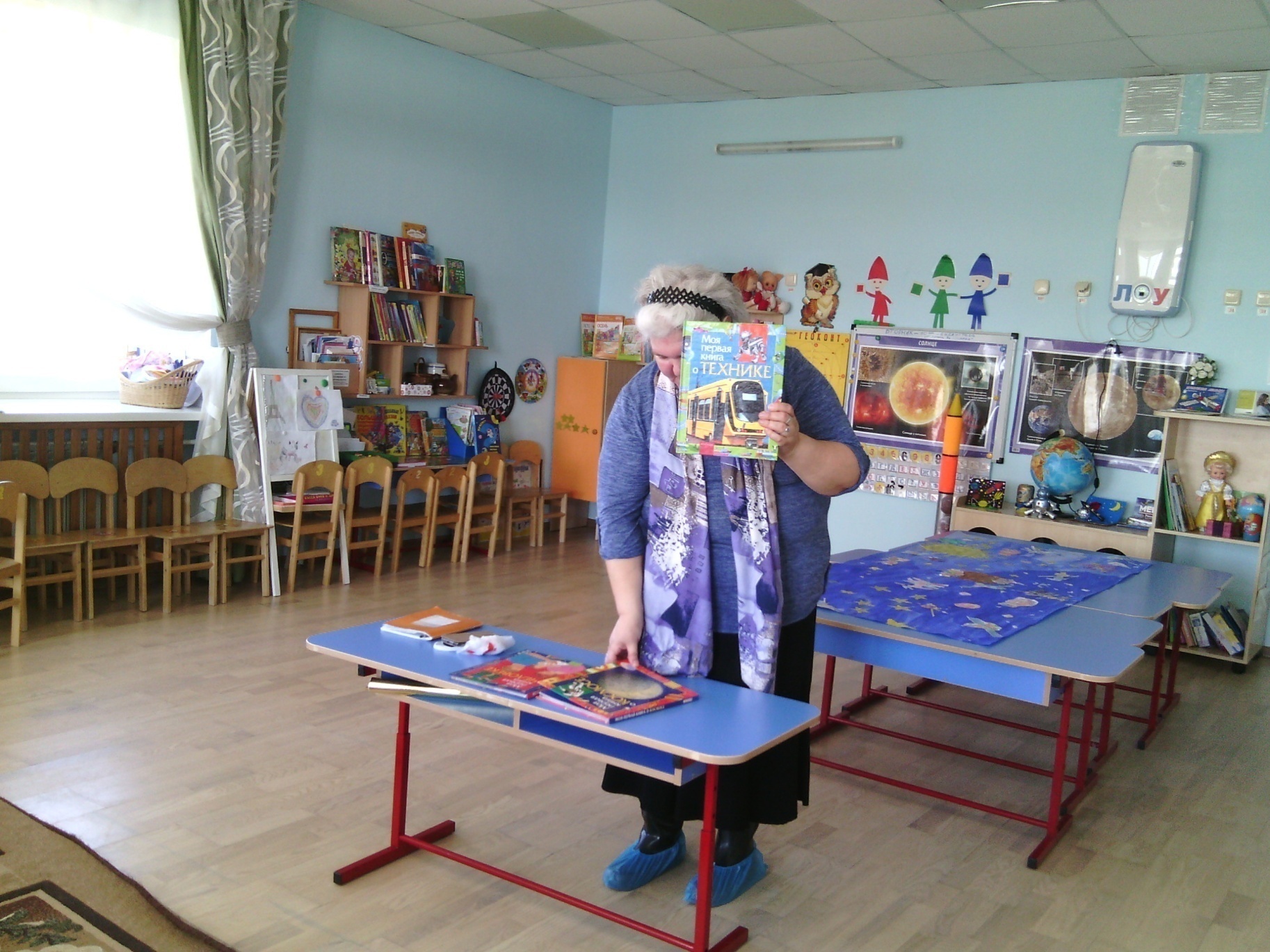 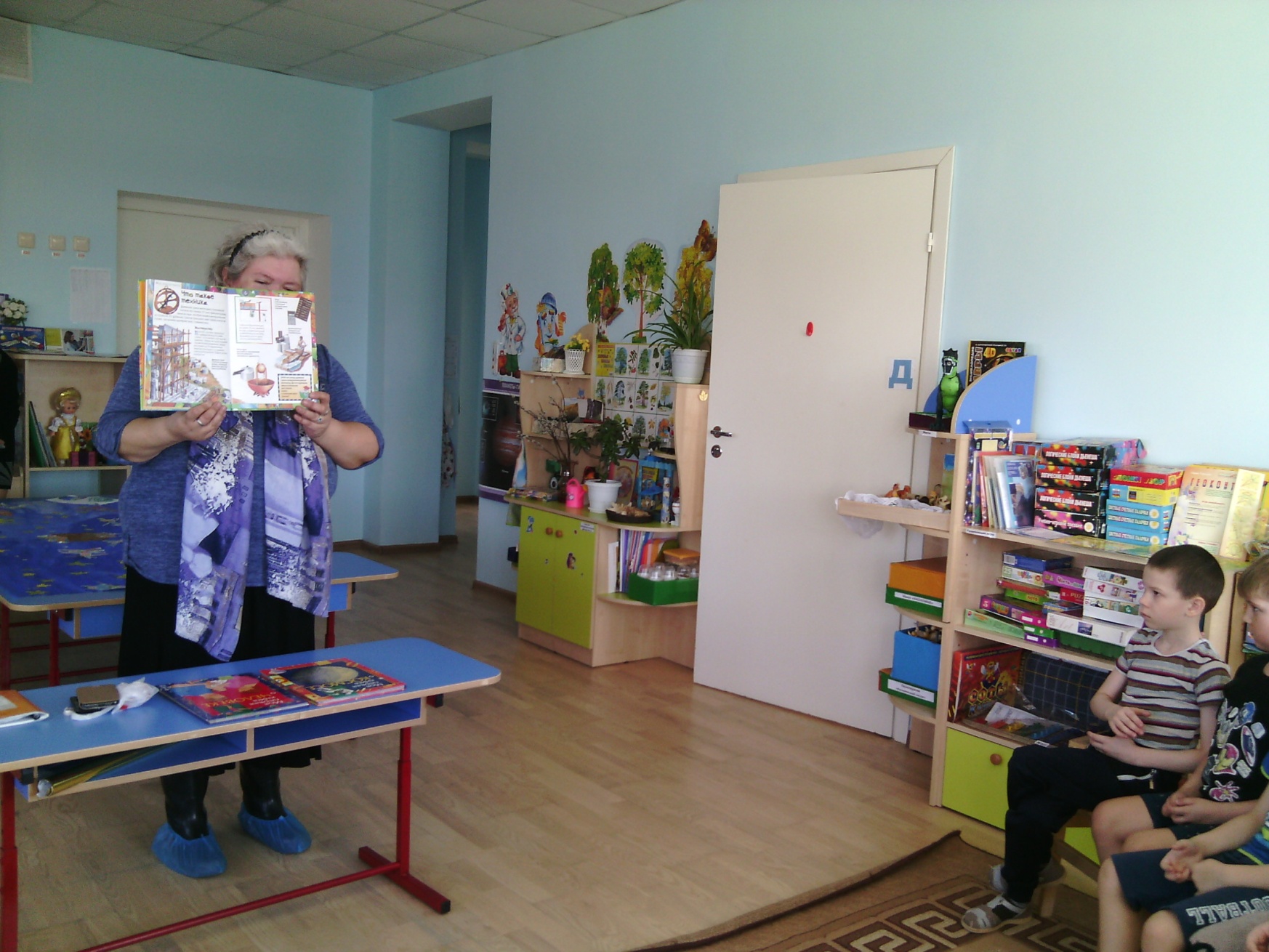 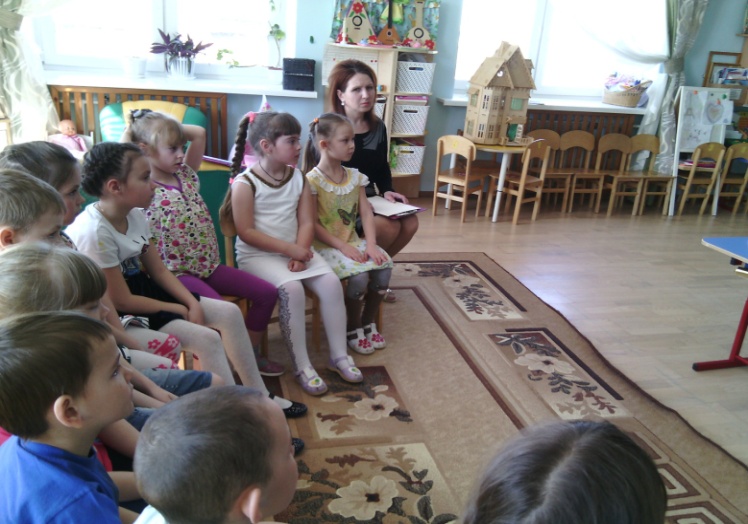 В нашей группе ребята изготовили коллаж о космосе посвященный празднику «День космонавтики», который назвали «Наша вселенная».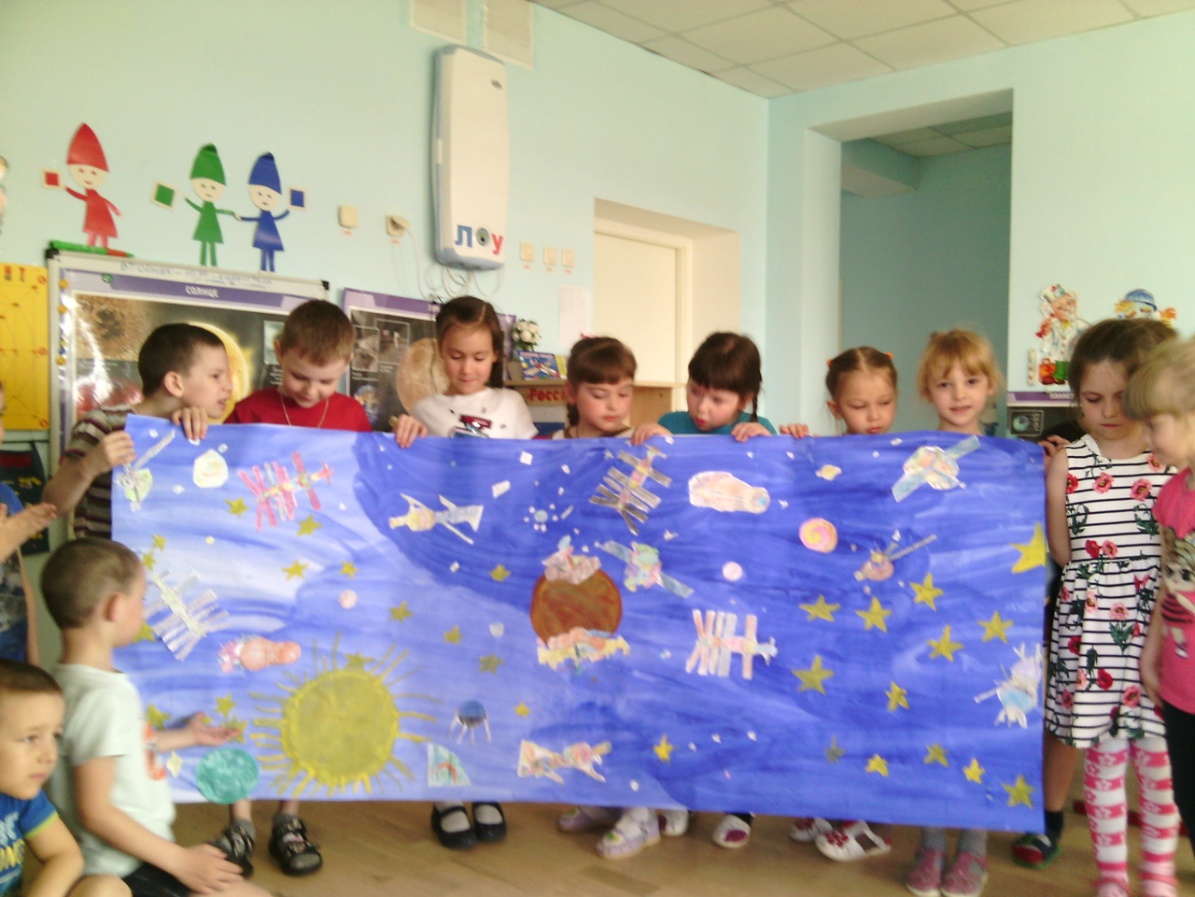                  В космической ракете                                                        Поет об этом песни                  С названием «Восток»                                                       Весенняя капель:                 Он первым на планете                                                      Навеки будут вместе                 Подняться к звездам смог.                                               Гагарин и апрель.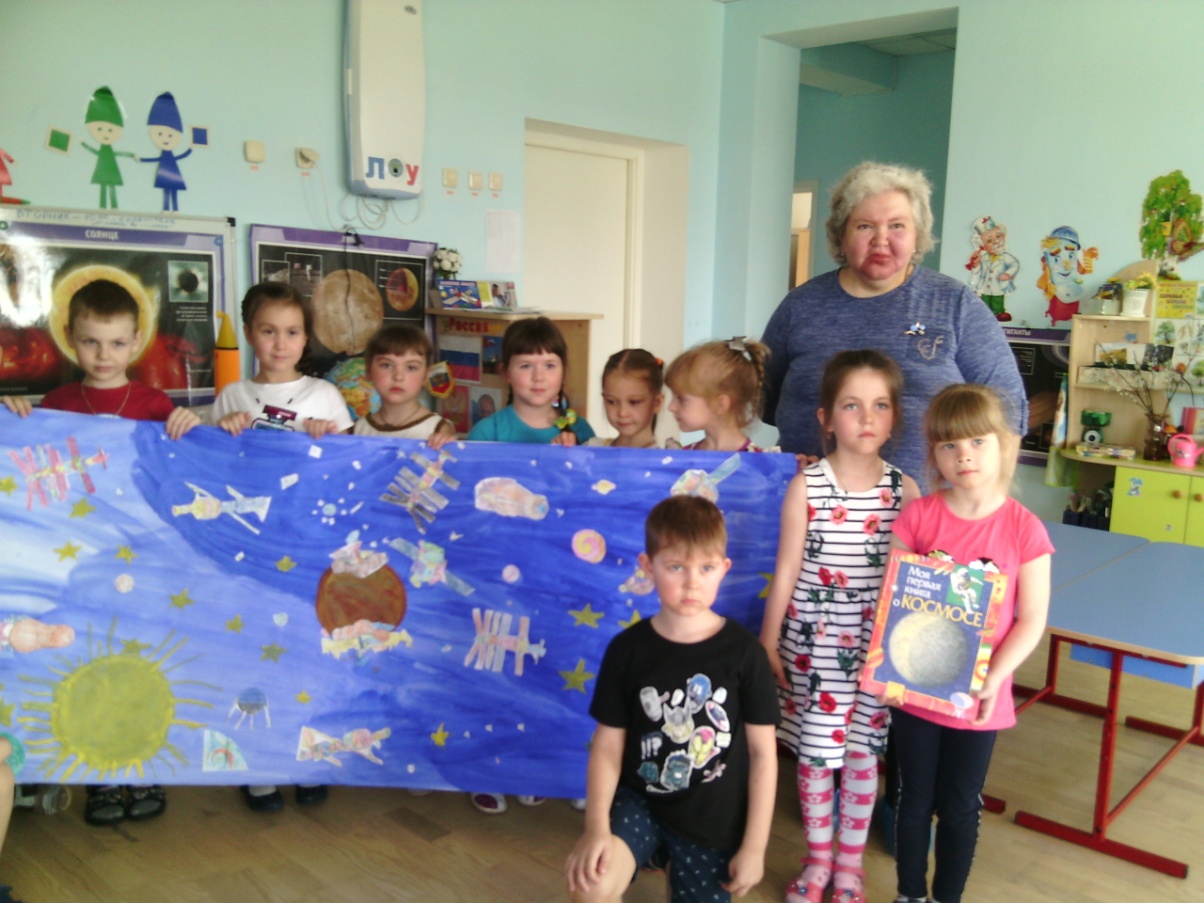 МКДОУ «Введенский детский сад общеразвивающего вида №3»Дата: апрель, 2019 г.Подготовил: Савчишина Е.А.                                                            Сетевое взаимодействие с детской библиотекой.                                                   Беседа  «Час информации «Доктора Апчхи».      В нашей группе прошла встреча с детским библиотекарем Натальей Виниаминовной посвященная празднованию 8 апреля «Всемирному Дню Здоровья», которая провела  «Час информации «Доктора Апчхи». Рассказала,  для чего человеку нужен «нос», как нужно одеваться и в какое время года, «Первая помощь при ссадине, царапине», «Правильное питание», «Зачем нужно делать зарядку». Познакомила детей с книгой «Моя первая книга о человеке» автора М.О. Лукьянова.      Была оформлена книжная выставка «Как стать неболейкой».    Дети активно приняли участи в беседе о здоровье.8 апреля «Всемирный День Здоровья»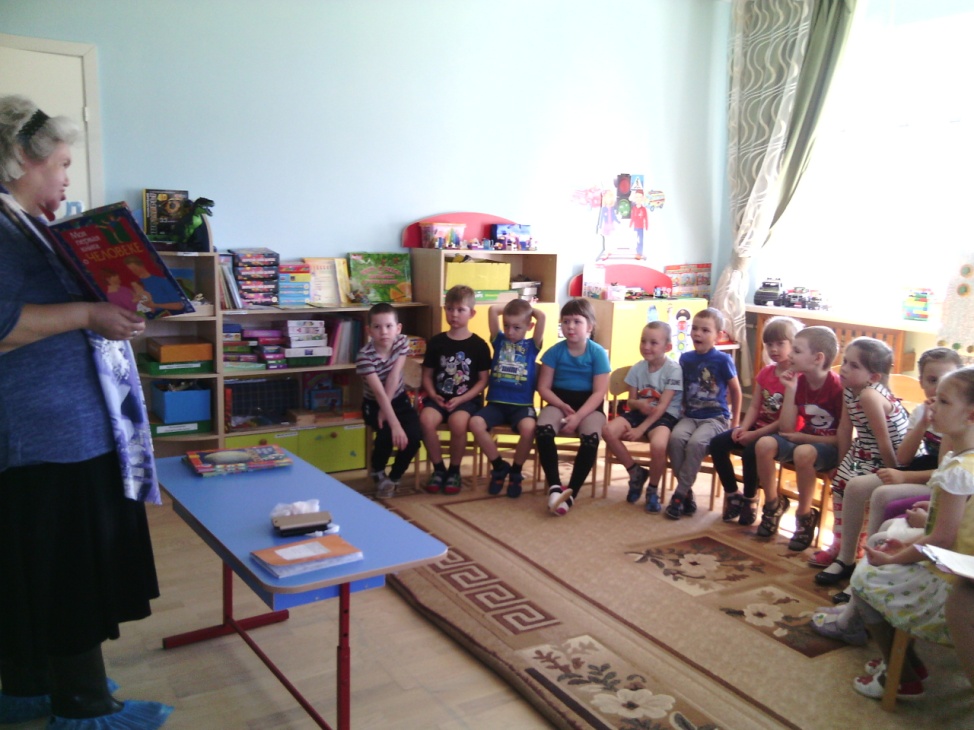 МКДОУ «Введенский детский сад общеразвивающего вида №3»Дата: март, 2019 г.Подготовил: Савчишина Е.А.Взаимодействие с Введенской средней общеобразовательной школой №1.     Наша подготовительная группа посетила школу, в которую ребята пойдут в этом году первый класс. Цель нашей прогулки в школу была:-познакомить со зданием школа, классом, учительницей;-расширять представления о школе: здесь дети учатся читать, писать, узнают много разного и интересного;-вызвать стремление как можно больше узнать о школьной жизни, желание учиться в школе;     Была проведена предварительная работа: рассматривание картины «Школа», чтение художественной литературы о школе, заучивание стихов; повторение и закрепление правил дорожного движения.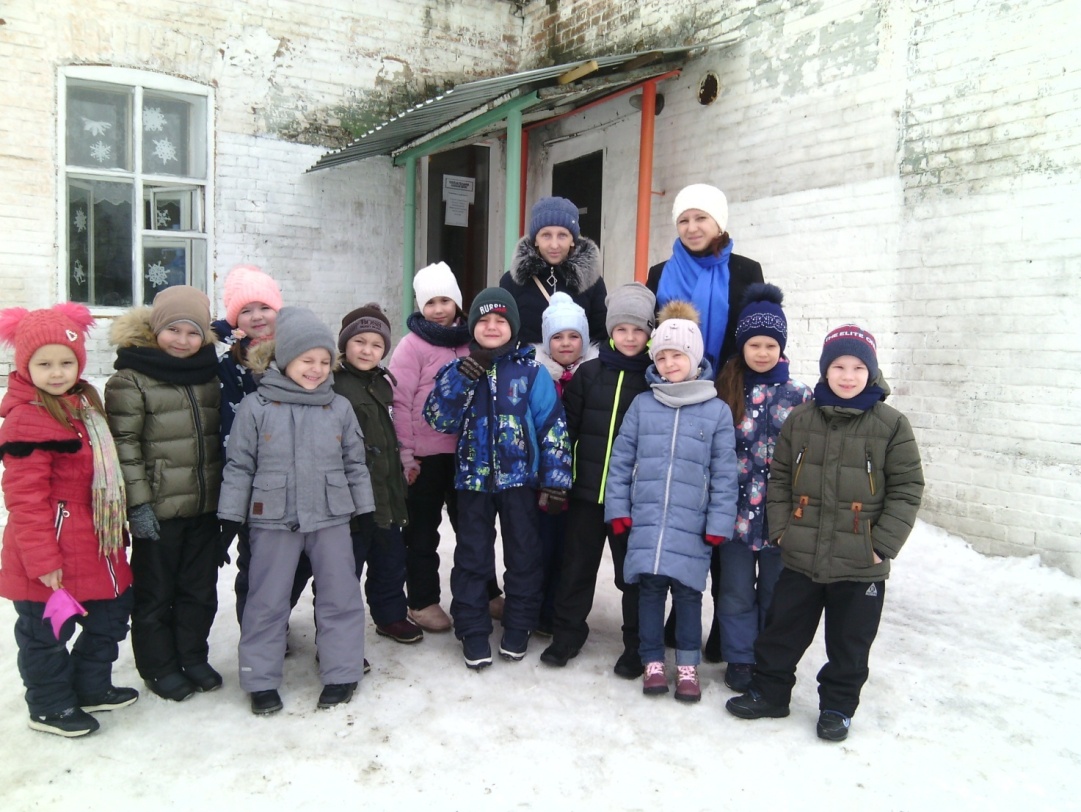 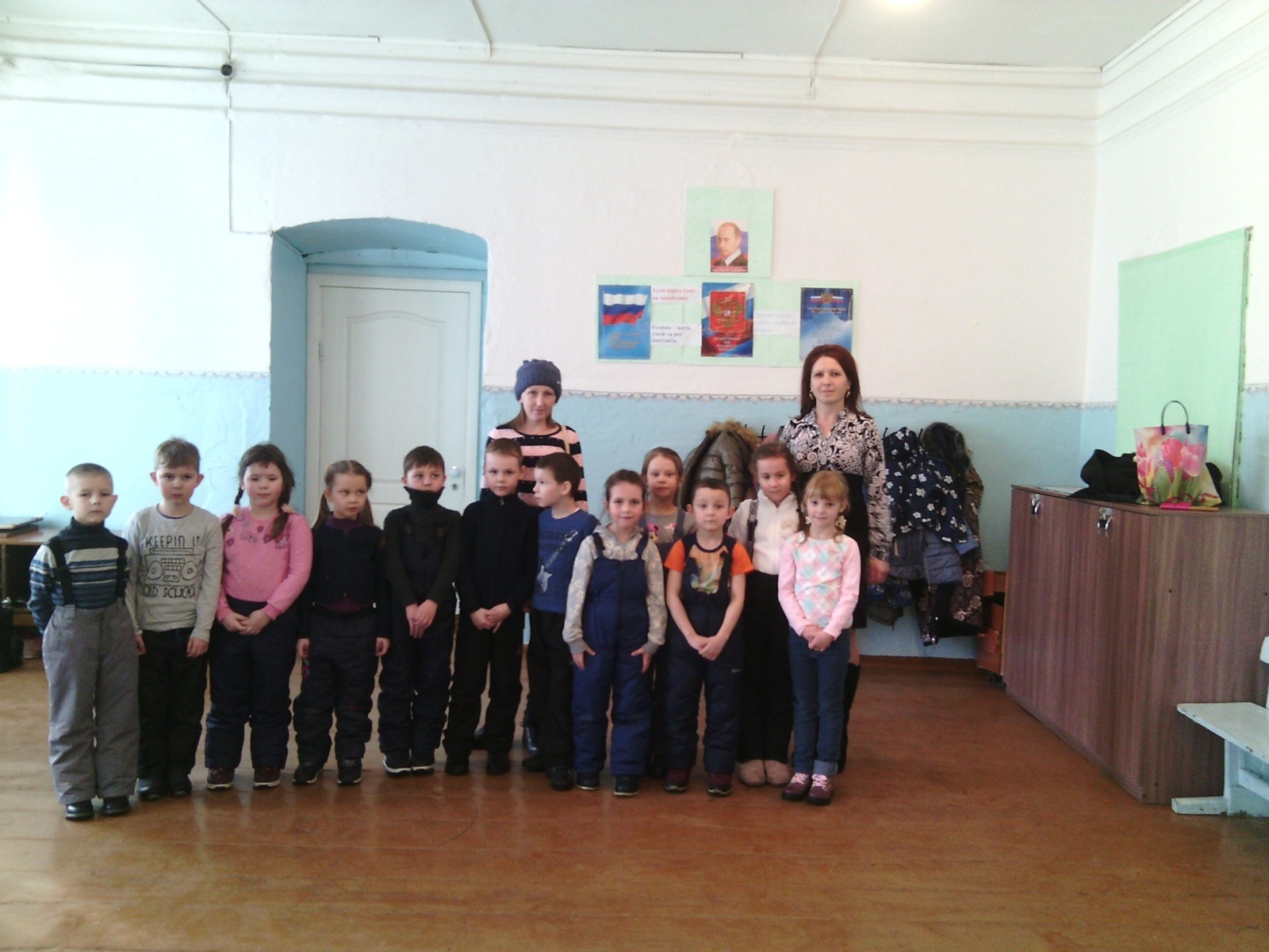 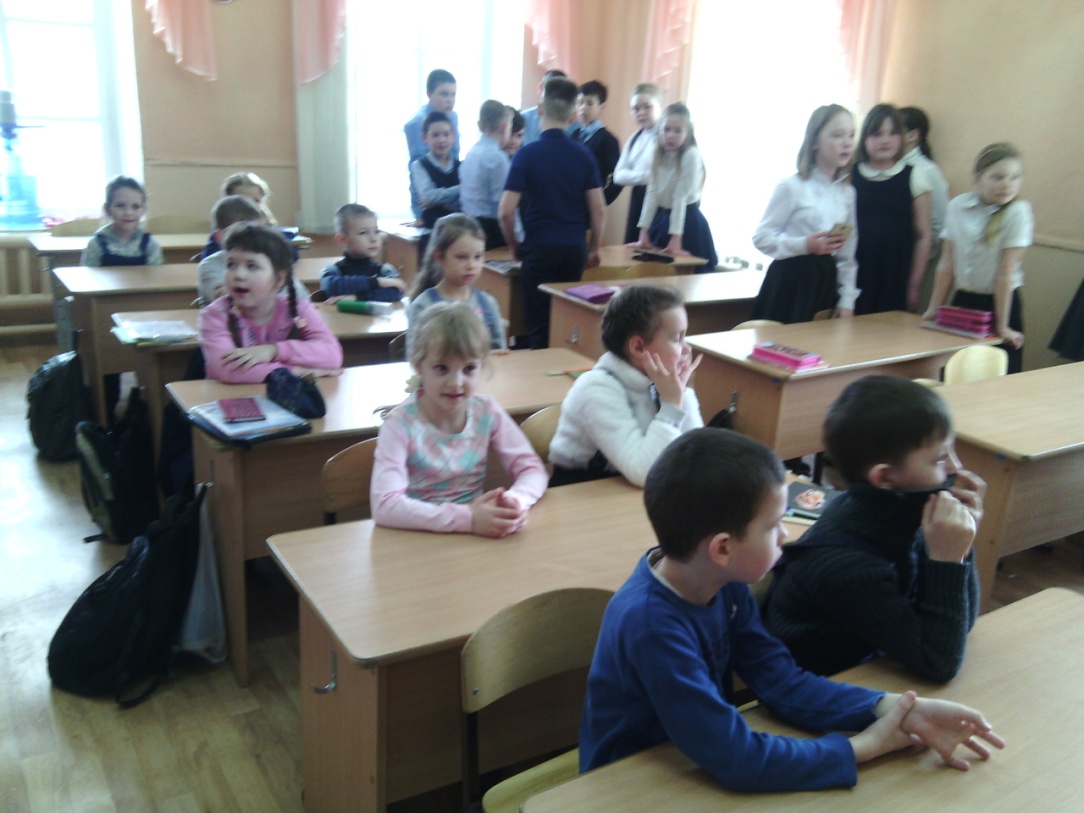 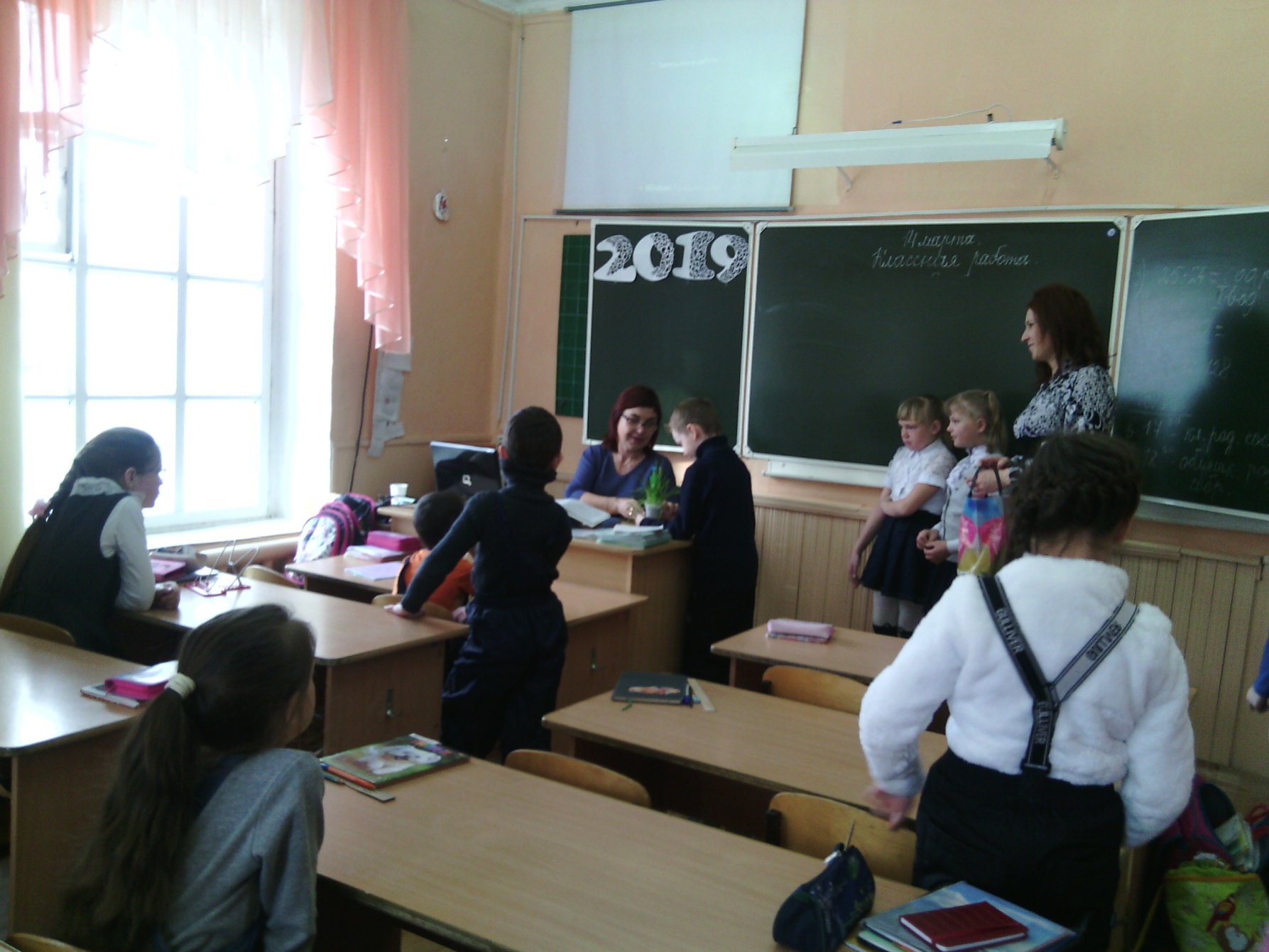 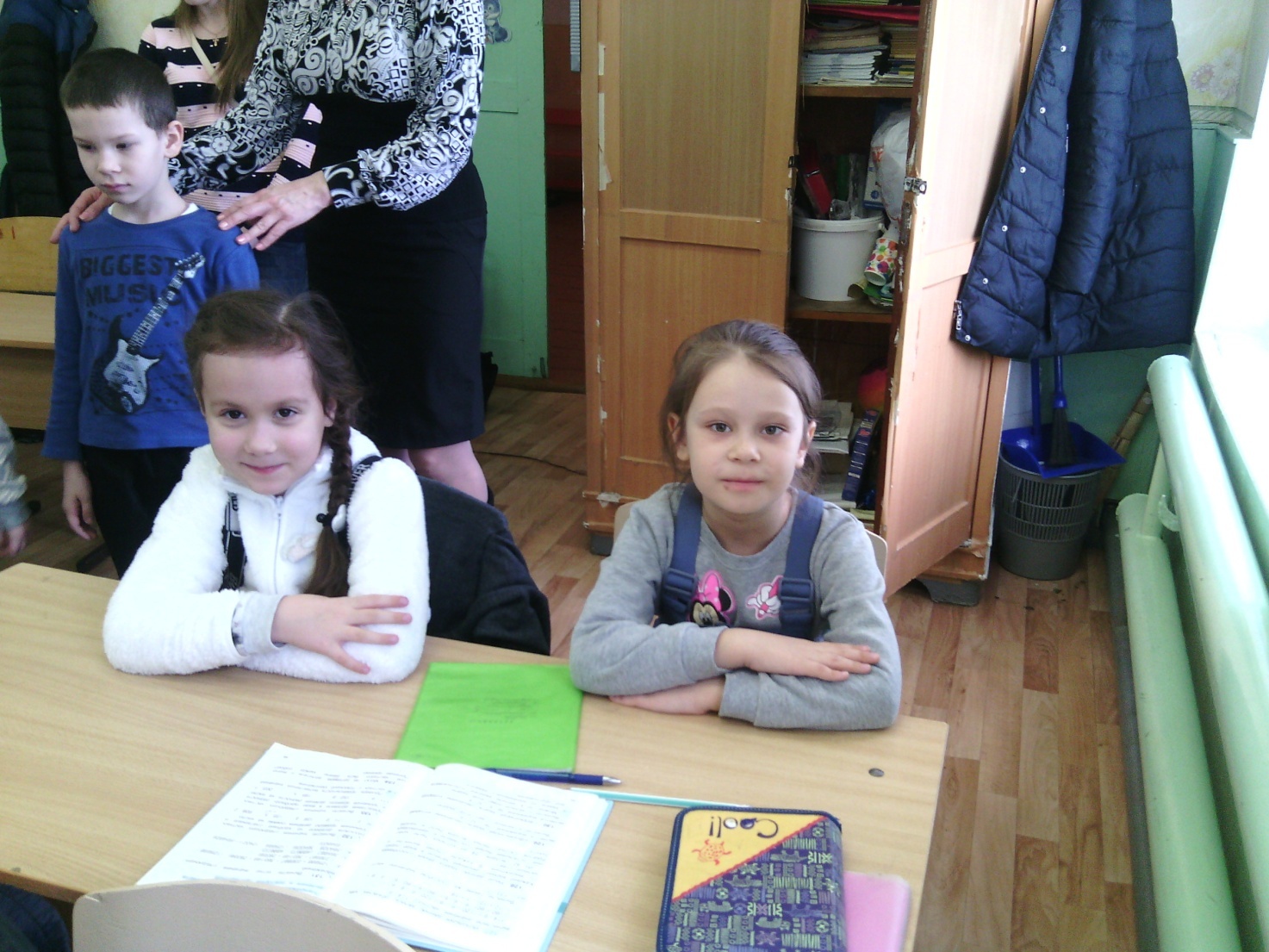                             Как хорошо уметь читать!                          «Ну, прочитай еще страницу»                            Не надо к маме приставать,                       Не надо звать,                             Не надо бабушку трясти:                             Не надо ждать,                           «Прочти, пожалуйста, прочти!»                  А можно взять и прочитать!                             Не надо умолять сестрицу :                                                                                                                                                                                            Берестов В.Д.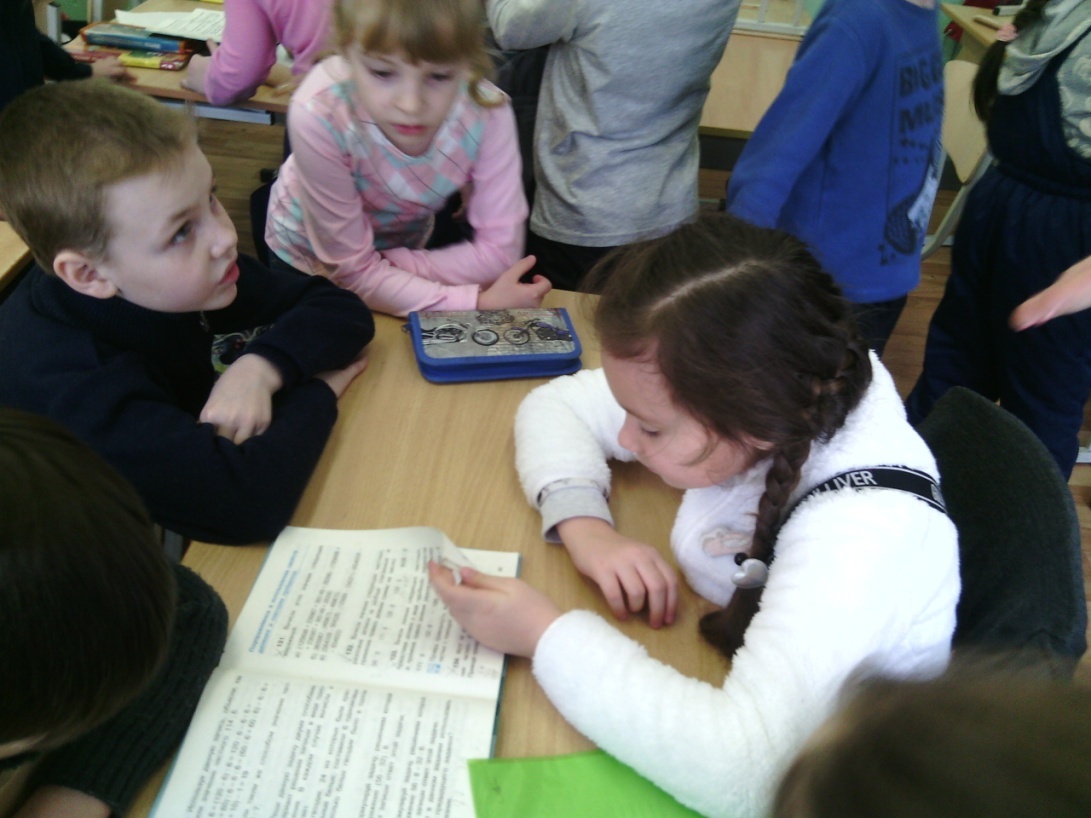 